Mannschaftsmeldung Saison 2022/2023 / Abgabetermin: 15.08.2022Mannschaftsmeldung Saison 2022/2023 / Abgabetermin: 15.08.2022Mannschaftsmeldung Saison 2022/2023 / Abgabetermin: 15.08.2022Mannschaftsmeldung Saison 2022/2023 / Abgabetermin: 15.08.2022Mannschaftsmeldung Saison 2022/2023 / Abgabetermin: 15.08.2022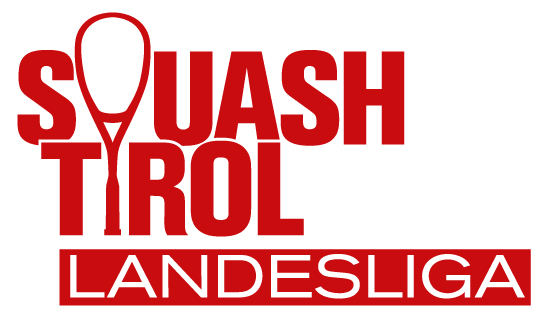 VereinsnameSportwartPLZStrasseE-MailOrtTelefonnummerLigabeauftragterPLZStrasseE-MailTelefonnummerTiroler Liga HerrenHeimanlageStrasseAdresseOrtTelefonnummerZusatzinformationNr.VornameZunameRangl.NationalitätPLZLandWohnortStraßeGeb.Datum1234567891011121314151617181920